Jr.K Chronicle 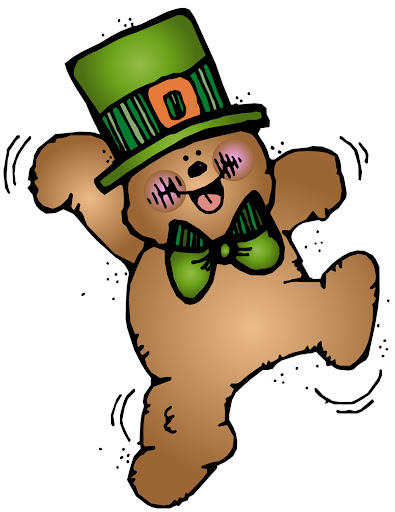 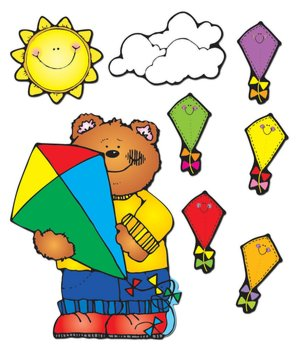 Week of 3/5	Week of 3/5	WEEKLY NEWSLETTERSubjectsWhat We Will Be DoingNotes/RemindersMathReading/Language ArtsLetter of the WeekWritingSocial StudiesSpanishScienceNumber of the Week: Dr. Seuss Math Game. Numbers 0 to 20Stations- Identify and sort the numbers 0 to 20. Math game whiteboards. Writing numbers 0-20. Sorting out manipulatives and counting which has more and less. Four leaf clover math and color worksheet. Story time- Conitnues Dr. Seuss books. Station- Library/ Partner reading. Learn alphabet in sign language.  Dr. Seuss rhyming. Rhyming circle and Dr. Seuss rhyming game. Letter of the Week: “H”. What begins with the letter “h”, what sounds it makes, how to write the letter “h?” Use picture and letter cards. Create a letter book. Introduce letter “K.” Review letters learned. Practice name writing.  Handwriting without tears identifying letters and numbers. Begin writing numbers 0-21. Write letters. Begin learning how to write and learn high frequency words. Creative writing-station. Calendar, Days of the Week, and Months of the Year.  Calendar. Introduce March. St. Patrick’s Day. Days of the Week, Months of the Year, and Color of the Week.  Parts of the body. For example, eyes-ojos.  Colors of the rainbow. How to greet and say goodbye. Please and thank you. Animals. Weather. Discuss the weather. Nature. Learn about Spring. Animals. PLEASE REMEMBER TO FILL OUT VOLUNTEER SHEETS FOR ME TO SIGN. *Then I will submit them to the front desk to be recorded. Important Upcoming dates:*March 16th- No school*March 30th- Early Day! Spring Performance with other grades!*Star of the Week*Surprise box is in alphabetical order. Art/TheatreHow to be a good friend.  Friendship circle. Four leaf clover. Leprechauns. Rainbow painting. Leprechaun findings page. Act out Dr. Seuss books. Creative play and role play. 